I certify that I will exercise strict control over all products in my possession and will remit all collections daily to the campus secretary. I will notify the Business Office promptly of all outstanding debts so that appropriate action may be taken. I realize that any losses due to my failure to follow established rules and procedures may become my personal responsibility.	 Date: 	 Employee/Sponsor	 Date: 	 Principal	 Date: 	 Business OfficeFRANKSTON ISD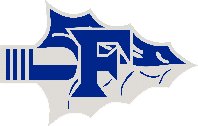 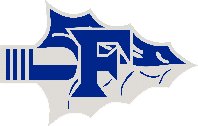 REQUEST FOR FUNDRAISER APPROVAL*Note: All fundraiser forms must be turned in By September 1, 2023FRANKSTON ISDREQUEST FOR FUNDRAISER APPROVAL*Note: All fundraiser forms must be turned in By September 1, 2023FRANKSTON ISDREQUEST FOR FUNDRAISER APPROVAL*Note: All fundraiser forms must be turned in By September 1, 2023Activity, Group, or Club Making Request:Activity, Group, or Club Making Request:Campus:Employee of Sponsor Responsible for Fundraiser Records:Employee of Sponsor Responsible for Fundraiser Records:Date Fundraiser Will Begin:Date Fundraiser Will End:Brief Description of Fundraiser (mandatory):Brief Description of Fundraiser (mandatory):Brief Description of Fundraiser (mandatory):Vendor Company Providing Products: 					 Address: 		 City, State, Zip: 		  Phone: 	 Representative: 		 Date Fundraiser Products Are to Be Delivered: 	Last Date for Students to Turn in Collected Funds/or Products: 	 Deadline Date for All Funds to be Deposited: 	Vendor Company Providing Products: 					 Address: 		 City, State, Zip: 		  Phone: 	 Representative: 		 Date Fundraiser Products Are to Be Delivered: 	Last Date for Students to Turn in Collected Funds/or Products: 	 Deadline Date for All Funds to be Deposited: 	Vendor Company Providing Products: 					 Address: 		 City, State, Zip: 		  Phone: 	 Representative: 		 Date Fundraiser Products Are to Be Delivered: 	Last Date for Students to Turn in Collected Funds/or Products: 	 Deadline Date for All Funds to be Deposited: 	